Name: _________________________    Subtraction: 2-digit minus 2-digit (Borrowing)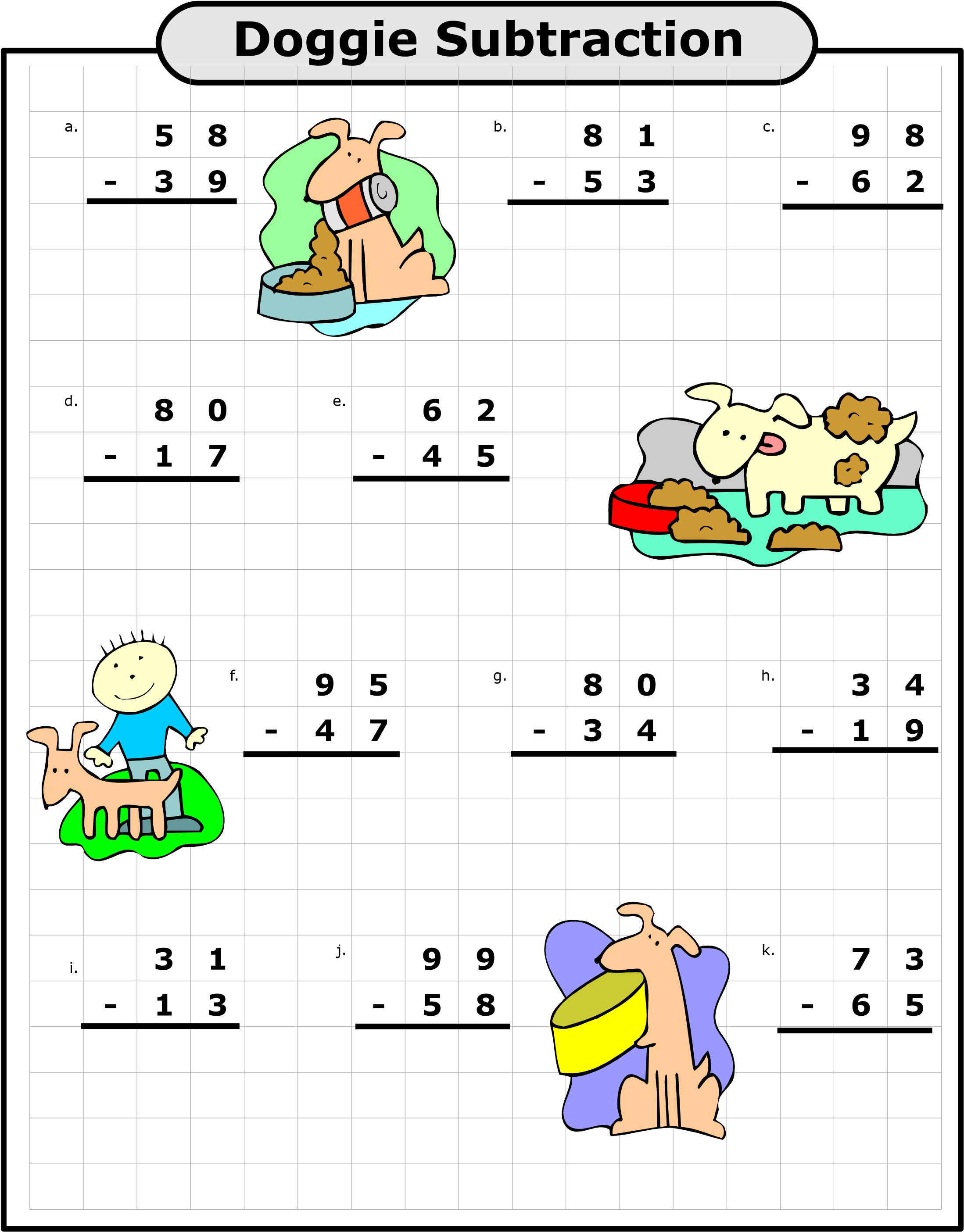 Super Teacher Worksheets - www.superteacherworksheets.com